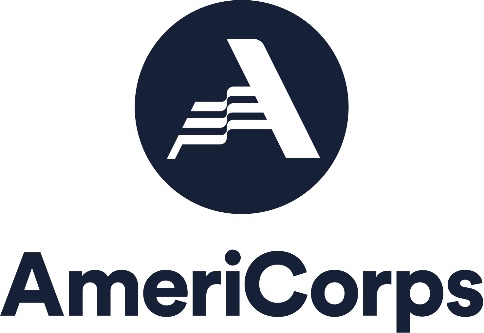 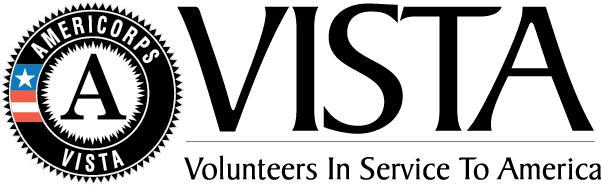 The Plantory Network2021-2022 AmeriCorps VISTA Program ApplicationTotal number of AmeriCorps VISTA member requesting: _________By signing below, we understand that: We are required to provide a cost share of $6,000 thirty day prior to our VISTA members start date. We will be paying by the following:  ___ Electrically Deposit ___ Organization checkOur institution is responsible for covering expenses (such as supervision, service-related travel, site-specific training, site-specific background checks, at least $150.00 for AmeriCorps VISTA member professional development, phone, office supplies, business cards, etc.) above the required cost share. We are submitting the following:Completed Proposal Cover PageCompleted application and narrative Acknowledge of the AmeriCorps Prohibited ActivitiesVISTA Assignment Description (VAD) AmeriCorps VISTA Member Position DescriptionOrganizational Capacity Checklist_________________________________________________________________________________Supervisor Name				Signature				Date_________________________________________________________________________________Authorized Representative Name				Title				_________________________________________________________________________________Authorized Representative Signature				DateHas your institution/organization ever hosted a Campus Compact AmeriCorps VISTA?Yes NoInstitution/organization typeNonprofit OrganizationK-12 School project Host Site Contact Informaton: Will this person have full or part-time responsibility for supervision?Full time responsibilityPart time responsibilityIs there an additional person who will be supervising the VISTA?YesNoWho is the primary contact with the authority to commit funds on behalf of the applicant? ___________________________________________________________________________Project Information:VISTA Project YearYear 1Year 2Year 3Request beyond year 3Project Focus Area: Please Select OneEconomic Opportunity: financial literacy, housing, job readiness and accessEducation: K-12 readiness & success, post-secondary readiness and success Healthy Futures: nutritious food access & education, access to health careVeterans and Military FamiliesNarrative SectionOpportunity listingThis abstract is a promotional pitch for your project. Please give a summary of your proposed project and the VISTA’s role within the project, including the general tasks and activities the VISTA will perform in order to implement the proposed project. Include how the selected Project Focus Area will impact the community and fulfill the anti-poverty goals of the AmeriCorps VISTA program. If your potential project is accepted, the abstract is used to market your positions, so you are encouraged to make it compelling and memorable.Community Need StatementDescribe the unmet poverty-related need(s) that this project addresses, emphasizing statistical data and citing reliable sources. Clearly describe which populations the project will serve, why the needs are not currently being met, and how the planned program strategy will ultimately strengthen the community. Include any evidence that suggests your approach will be successful. Include evidence of past performance, results from credible research, or results from a similar, successful program. Evidence will provide the basis for decisions about the design, frequency, and intensity of the proposed intervention.Partnership- Year 1 projects onlyDescribe your community partner’s role in designing this project proposal. Describe the history, strengths and assets that exist in the partnership. Explain how there will be a balance of power among partners enabling resources to be shared in the scope of the VISTA project.Strengthening Communities: Goals and OutcomesDescribe VISTA activities and results. Cleary explain how leveraging a Plantory AmeriCorps VISTA will result in increased capacity to meet unmet needs. Strengthening Communities: Continuous Improvement Plan and SustainabilityPlease address the following elements: 1) how will your approach for impact change over time as the work-plan is implemented; 2) what process will be used to identify progress and make changes as needed; 3) plan for long-term sustainability of the partnership.Strengthening Communities: Campus Connections and AlignmentPlease address the following elements: 1) how does the proposed VISTA project align with existing community initiatives or Civic Action Plan (if completed); 2) If this proposal is being initiated by a department that is not located within the existing civic engagement/service programs on campus, describe how you will share information and collaborate with the current campus community engagement efforts.Capacity BuildingCapacity Building and LeveragePlease select relevant outputs.G3-3.4: Number of organizations that received capacity building servicesG3-3.1A: Number of community volunteers recruited or managedG3-3.16A: Dollar value of cash or in-kind resources leveragedCapacity Building & Leverage Interventions (choose at least one)Volunteer management trainingResource developmentSystems developmentDonations managementOutcomes (choose at least one)Please select relevant outcomes.G3-3.10A: Number of organizations that increase their efficiency, effectiveness, and/or program reachEconomic OpportunityEconomic OpportunityPlease select relevant outputs.Financial Literacy O1A: Number of individuals servedHousing O1A: Number of individuals servedHousing O4: Number of units developed or repairedEmployment O1A: Number of individuals servedEmployment outcomesPlease select relevant outcomesO10: Number of individuals who secure employmentO21: Number of individuals with improved job readinessEmployment interventionsPlease select relevant interventionsJob trainingJob placementGED educationOther adult educationFinancial literacy outcomesSelect relevant outcomesO9: Number of individuals with improved financial knowledgeO19A: Dollar value of tax returns generatedFinancial literacy interventionsPlease select relevant interventionsFinancial literacy educationFinancial fraud preventionTax preparationEducationPlease select relevant outputs.School Readiness ED1A: Number of individuals servedK-12 Success ED1A: Number of individuals servedPost-HS Education Support ED1A: Number of individuals servedK-12 success interventionsPlease select relevant interventionsED5A: Number of students with improved academic performanceED9: Number of students graduating from high school on timeED10: Number of students enrolling in post-secondary education/trainingED27C: Number of students with improved academic engagement or social-emotional skillsED6: Number of students with increased attendanceED7A: Number of students with decreased disciplinary incidentsPost-HS education support outcomePlease select relevant outcomesED11: Number of individuals earning a post-secondary degree or technical certificationSchool readiness outcomePlease select relevant outcomesED23A: Number of children demonstrating gains in school readinessPost-HS education support interventionsPlease select relevant interventionsTutoringMentoringFamily involvementService-learningSummer learningSchool readiness interventionsPlease select relevant interventionsTutoringMentoringOther classroomSupport out-of-school timeFamily involvementService-learningSummer learningClassroom teachingSocial and emotional supportHealthy FuturesHealthy FuturesPlease select relevant outputs.Obesity and Food H4A: Number of individuals servedObesity and Food H10A: Number of pounds of food providedAccess to Care H4A: Number of individuals servedAccess to Care interventionsPlease select relevant interventionsOutreachEducation/TrainingReferralsMedical ServicesCounseling/CoachingOpioid/Drug InterventionDisability InclusionFood security interventionsPlease select relevant interventionsOutreachEducation/TrainingReferralsMedical ServicesNutrition/Food SupportPhysical ActivitiesCounseling/CoachingOpioid/Drug InterventionAssessmentAssessment PlanDescribe your plans for assessing progress toward achieving your selected project projected outputs and outcomes. Include details regarding measurement tools to be used (e.g., surveys, databases, etc.) data tracking, collection and aggregation. If applicable include a description of how you will work with partners to collect data and collectively assess impactBottom of FormVISTA Project Title:Address where VISTA will serveOrganization NameAddress:Host Site Tax ID/EIN #City, State, Zip CodeSite Supervisor TitleEmailPhone #Institution/Organization Name:EIN NumberMailing AddressCity, State,Zip Code (Must include 4-digit code extension)Host Supervisor NameHost Supervisor TitleHost Supervisor Phone #Host Supervisor EmailBudget Authority PhoneBudget Authority Email